ॐ  ନମୋ ଭଗବତେ ଶ୍ରୀମୀରାରବିନ୍ଦ।ୟଶ୍ରୀମାତ୍ରୁନିକେତନ ଆଶ୍ରମଯୋଗ ସାଧନା ଶିବିର-୧୨.୦୬॰୨୦୨୦-୧୬॰୦୬.୨୦୨୦ନାମ: ସମସ୍ତ ପ୍ରଶ୍ନର ଉତ୍ତର ଦିଅ: ୬୦ମିନିଟ, ମାର୍କ: ୨୦x୫=୧୦୦୧। ପ୍ରାଚୀନ ମଣିଷର ପଞ୍ଚବିଧ aspiration ହେଉଛି: God, Light, Freedom, Bliss and ________________୨। ତୁମେ ଏହି  ସାଧନା ଶିବିରରେ ଜଣେ (୧) observer, (୨) seeker of Truth, (୩) ସତ୍ୟ ନିଷ୍ଠ ସାଧକ। ୩) ପୂର୍ଣ୍ଣାଙ୍ଗ ଶିକ୍ଷାର କେନ୍ଦ୍ରୀୟ ସତ୍ୟ ଏବଂ ଲକ୍ଷ କଣ?୪) ତୁମେ (୧) ଏକ ସାଧାରଣ ଗତାନୁଗତିକ ଜୀବନ ବଞ୍ଚିବାକୁ ଚାହୁଁଛ ନା (୨) ଏକ ମହାନ ଦୁର୍ଲଭ ଜୀବନ ବଞ୍ଚିବାକୁ ଚାହୁଁଛ? ୫) ସୁସ୍ଥ ସମାଜ ଓ ସୁସ୍ଥ ମଣିଷ ମଧ୍ୟରେ କେଉଁ ଚାରୋଟି ଶକ୍ତି ସମାନ ଭାବରେ କ୍ରିୟାଶୀଳ ହେବା ଆବଶ୍ୟକ?୬) ଶରୀରଠୁ ଶ୍ରେଷ୍ଠ ଇନ୍ଦ୍ରିୟ ଅଟେ। ଇନ୍ଦ୍ରିୟଠୁ ଶ୍ରେଷ୍ଠ______ ଅଟେ। ମନଠୁ ଶ୍ରେଷ୍ଠ ________ଅଟେ। ବୁଦ୍ଧିଠୁ ଶ୍ରେଷ୍ଠ ___________ ଅଟେ। ଚୈତ୍ୟ ପୁରଷଠୁ ଶ୍ରେଷ୍ଠ ________________ଅଟେ। ଆଧ୍ୟାତ୍ମିକ ପୁରୁଷଠୁ ଶ୍ରେଷ୍ଠ ______________ଅଟେ। ଅତିମାନସ ପୁରୁଷଠୁ ଶ୍ରେଷ୍ଠ ଆନନ୍ଦମୟ ପୁରୁଷ ଅଟେ। ୭) ଆଧ୍ୟାତ୍ମିକ ଜୀବନ ମଣିଷ ନିମନ୍ତେ ଏକ choice ନା compulsion?୮) ଧର୍ମ (Religion) ମଣିଷ ନିମନ୍ତେ ଏକ choice ନା compulsion?୯) ପୂର୍ଣ୍ଣ ଯୋଗର successର ଦୁଇଟି ସୂତ୍ର ମଧ୍ୟରୁ ଗୋଟିଏ ହେଲା ପୂର୍ଣ୍ଣ ସମର୍ପଣ ଏବଂ ଅନ୍ୟଟି ହେଲା ____୧୦) ଆତ୍ମ ପରିପୂର୍ଣ୍ଣତା ଯୋଗର  ଦୁଇଟି ସାଧନର  ଅଭିବୃଦ୍ଧିକୁ ଗୁରୁତ୍ଵ ଦିଆଯାଏ। ସେଥି ମଧ୍ୟରୁ ଗୋଟିଏ ହେଲା ବୁଦ୍ଧି ଓ ଅନ୍ୟଟି ଶରୀର/ପ୍ରାଣ/ଆତ୍ମା। ୧୧) The Synthesis of Yoga ମହା ଶାସ୍ତ୍ରର ମହା ମନ୍ତ୍ର କଣ?୧୨) The Life Divine ମହା ଶାସ୍ତ୍ରର ମହା ମନ୍ତ୍ର କଣ?  ୧୩) କେଉଁଟି ଆତ୍ମ ପରିପୂର୍ଣ୍ଣତାର ଯୋଗ? (୧) Static Yoga of Self, (୨) Kinetic Yoga of Nature. ଆତ୍ମ ପରିପୂର୍ଣ୍ଣତା ଯୋଗକୁ  ସଂପୂର୍ଣ୍ଣ କରିବାକୁ ହାରାହାରି କେତେ ବର୍ଷ  ସମୟ ଲାଗିବ?୧) ୧୦୦ବର୍ଷ, (୨) ୧୦୦୦ ବର୍ଷ, (୩) ୧୦୦୦ ବର୍ଷରୁ ଅଧିକ। ୧୪) ଅତିମାନସ ଶକ୍ତିକୁ ଧାରଣ କରିଥିବା ବ୍ୟକ୍ତିର ସହଜ, କଷ୍ଟ ଓ ଅତି କଷ୍ଟ କର୍ମ କଣ?୧) ଉଚ୍ଚତର ଚେତନାରେ ବାସ କରିବା, (୨) ଉଚ୍ଚତର ଚେତନାର ଜଡ଼ ମଧ୍ୟକୁ ଅବତରଣ, (୩) ଉଚ୍ଚତର ଚେତନାର ତିନିକାଳ ମଧ୍ୟରେ ଅନୁପ୍ରବେଶ।୧୫) ଅତିମାନବର ପ୍ରଭାବରେ ପୃଥିବୀର ବାତାବରଣରେ କେଉଁ ତିନୋଟି ପରିବର୍ତ୍ତନ ପରିଲକ୍ଷିତ ହୁଏ?Universal order, great harmony, sense of division/oneness with all existence.୧୬) କେଉଁ ଜଗତରୁ ଶ୍ରୀ ମାତୃନିକେତନ ଆଶ୍ରମର ଧରା ଅବତରଣ ହୋଇଛି? (୧) ମନ, (୨) ଚୈତ୍ୟ, (୩) ଆଧ୍ୟାତ୍ମିକ, (୪) ଅତିମାନସ୧୭) ସାଧାରଣ ମଣିଷ ନିମନ୍ତେ ସଂଯମର ଅର୍ଥ କଣ?୧୮) ଭଗବତ ଗୀତାର ଭାଷାରେ ସଂଯମର ଅର୍ଥ କଣ?୧୯) ତୁମେ ଯଦି ଚାହିଁବ ତାହେଲେ ଅତିମାନସ ଶକ୍ତିର କଣ ଏକ ଝଲକ ପାଇପାରିବ?୨୦) ଏହି ଝଲକ କଣ ତୁମ ଜୀବନର miraculous change ଆଣିପାରିବ? OM TAT SAT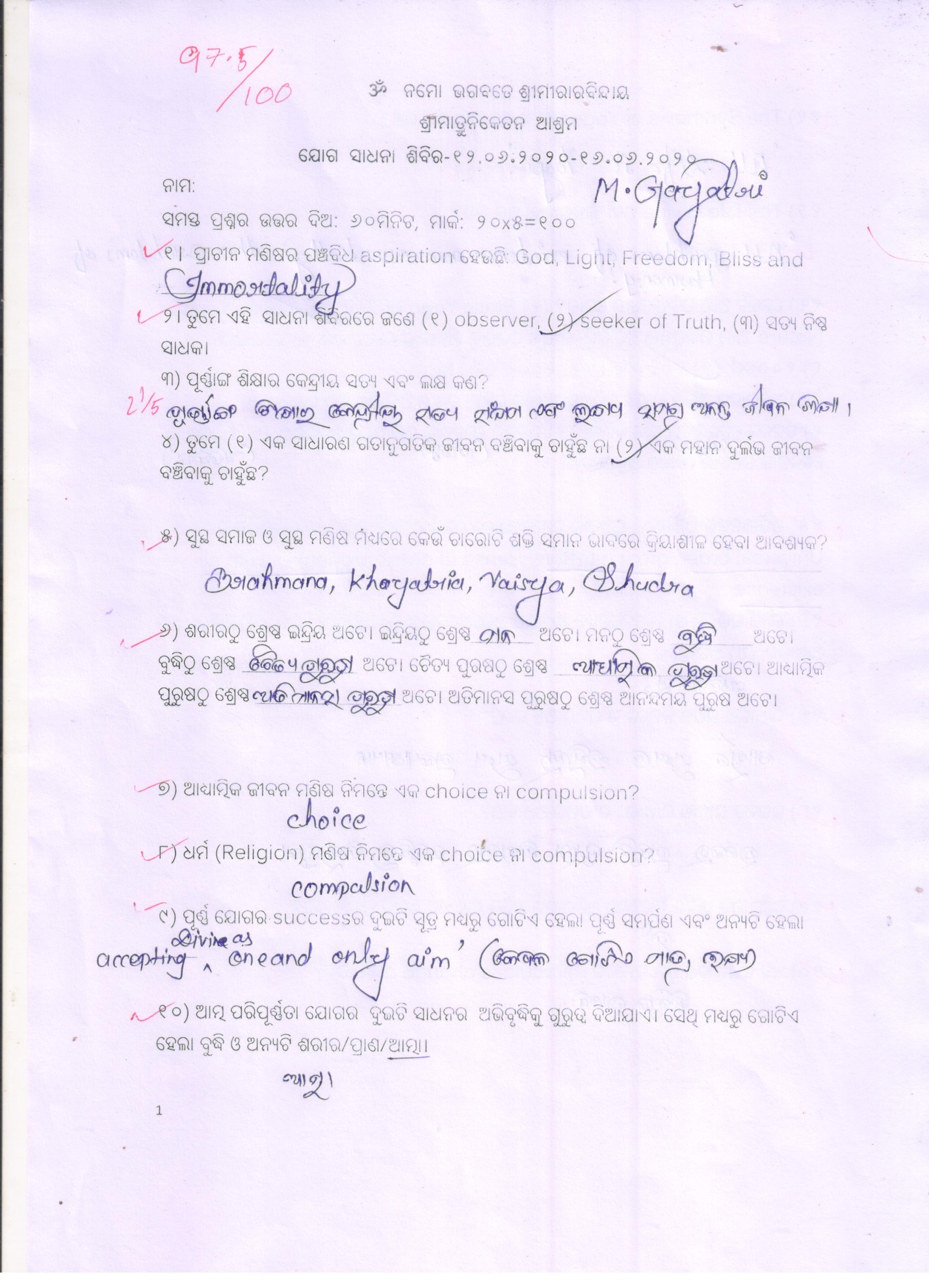 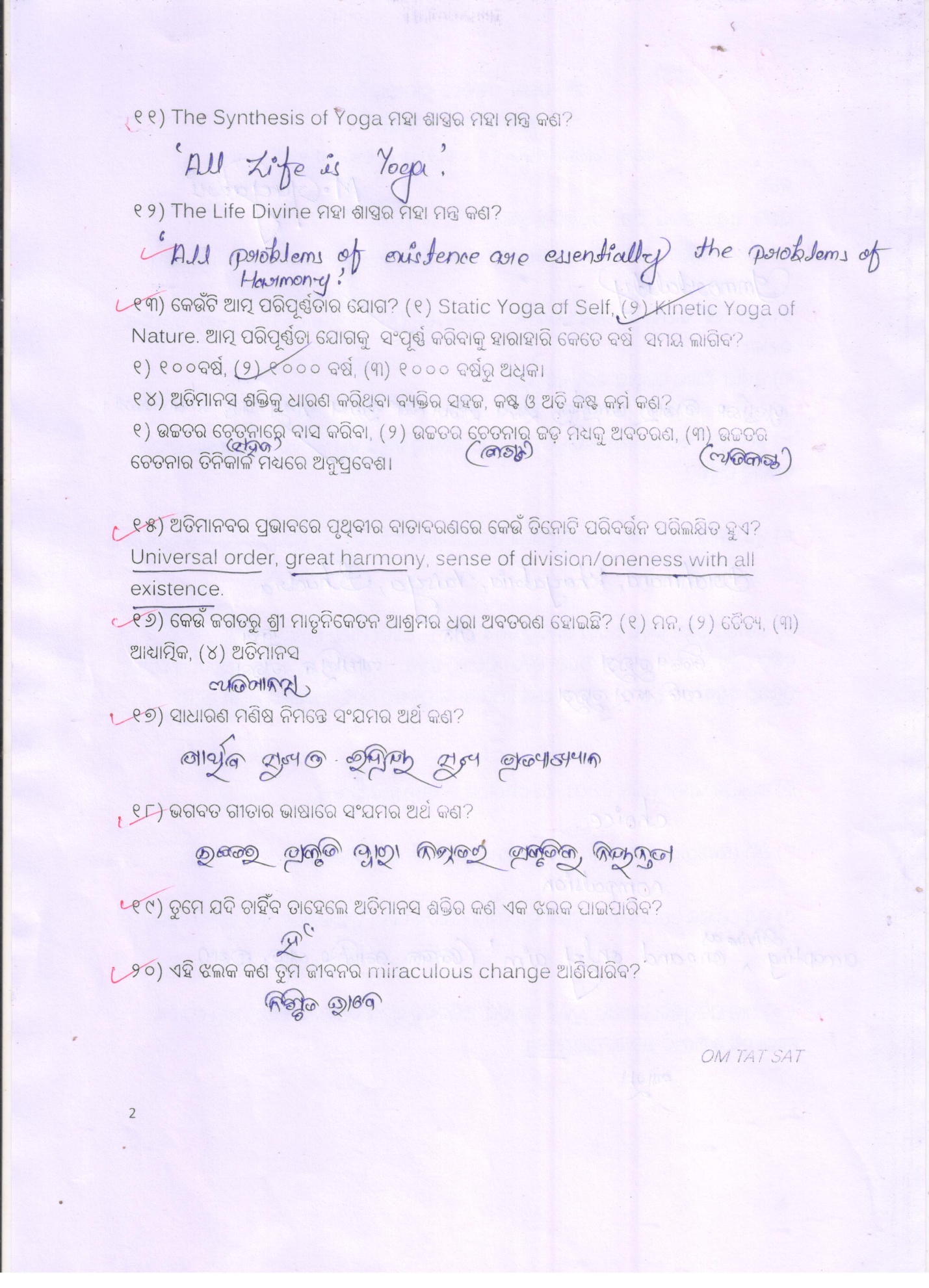 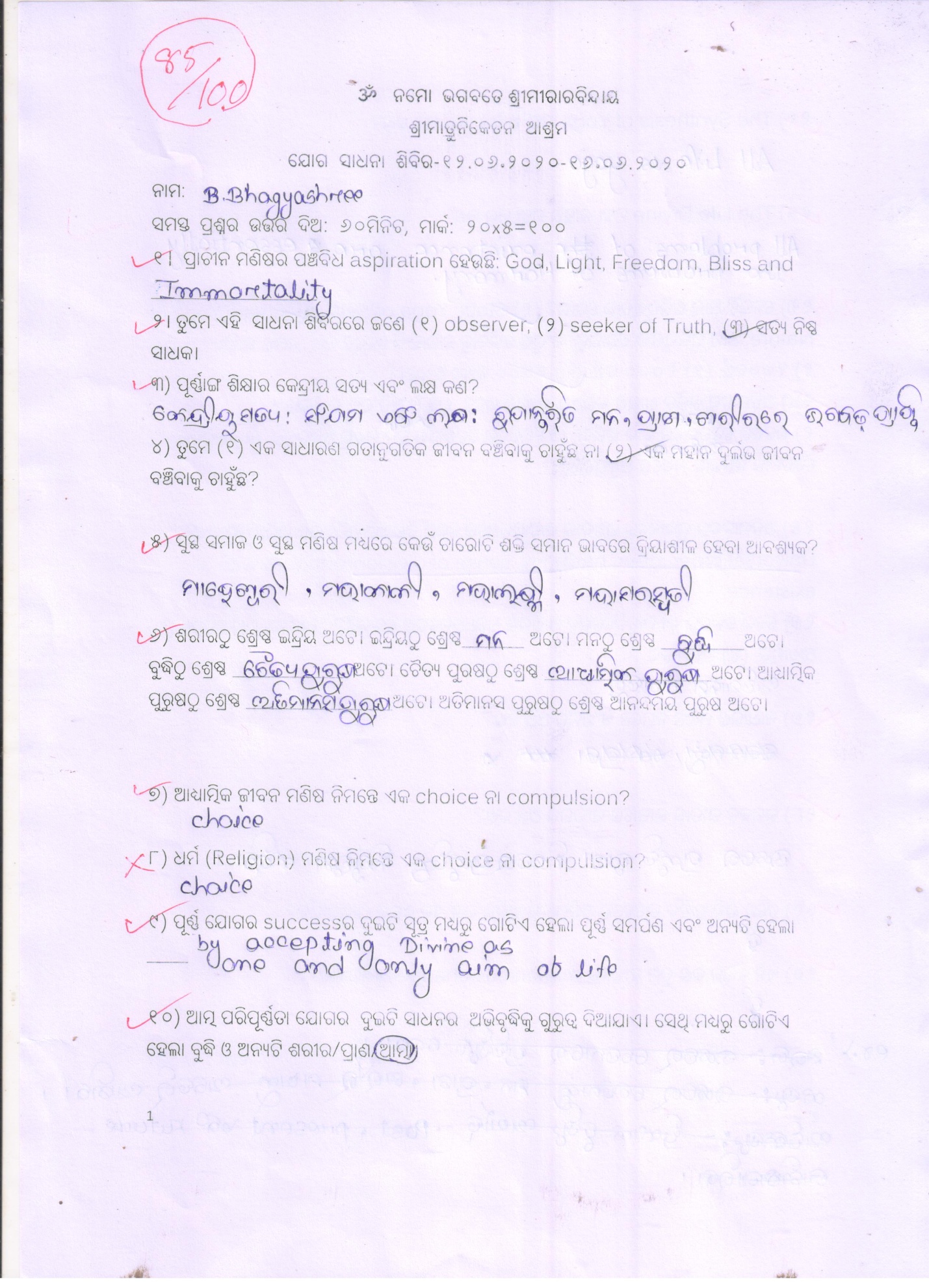 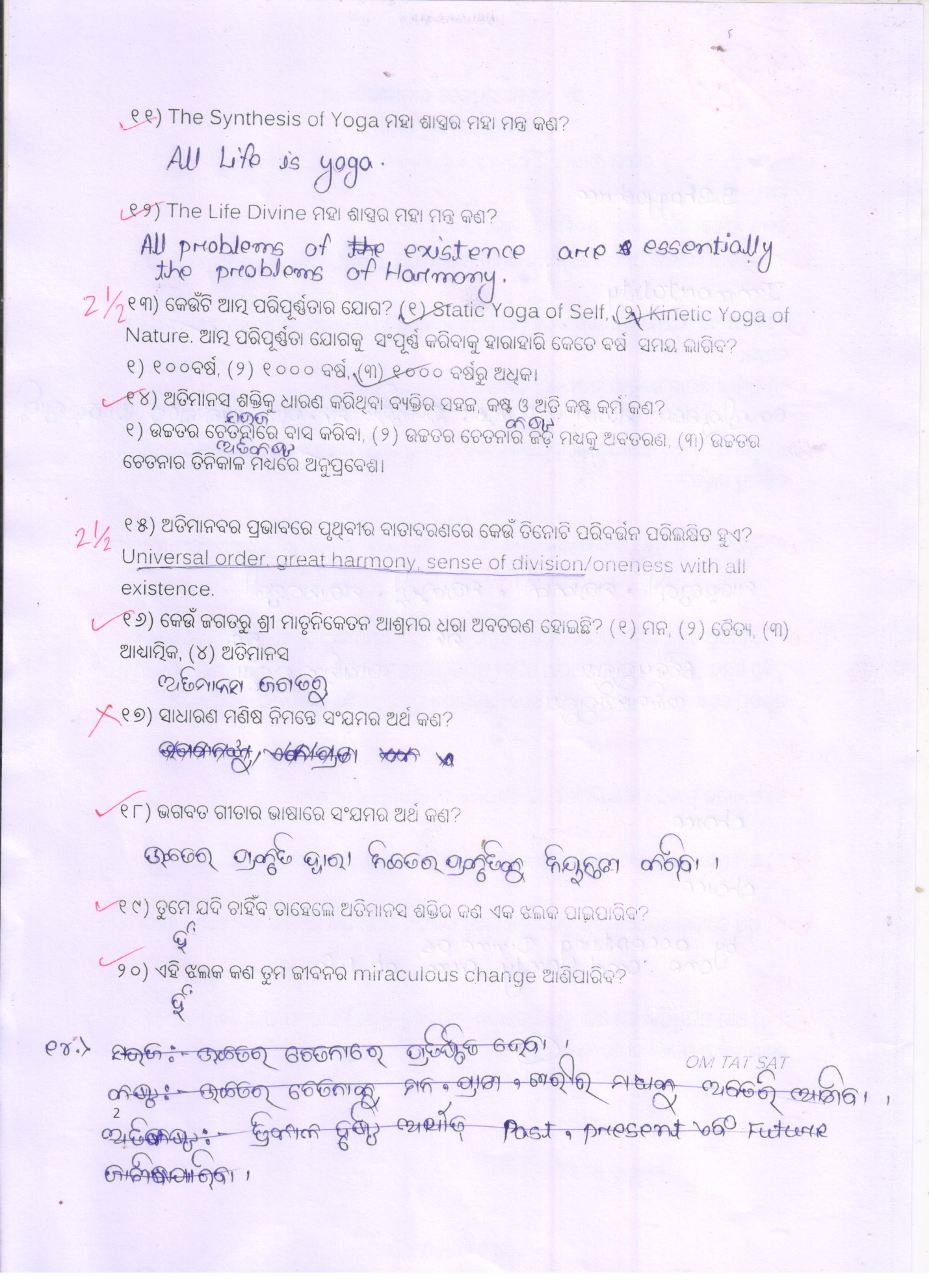 